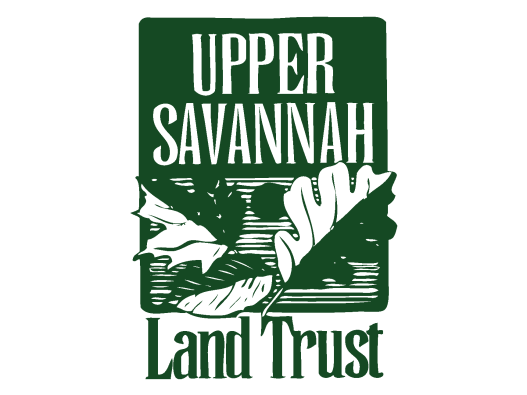 Name(s): Street Address or P.O. Box: City/ State/ Zip: Telephone: Fax:   